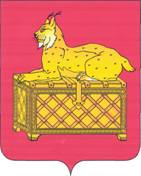                              РОССИЙСКАЯ ФЕДЕРАЦИЯ         ИРКУТСКАЯ ОБЛАСТЬ БОДАЙБИНСКИЙ РАЙОН                    ДУМА ГОРОДА БОДАЙБО И РАЙОНА                                             РЕШЕНИЕО  передаче муниципальногоимущества из муниципальнойсобственности муниципальногообразования г. Бодайбо и районав муниципальную собственностьКропоткинского муниципальногообразованияРассмотрев обращение главы администрации Кропоткинского городского поселения Данилова В.А. от 19.09.2013 года № 540, о передаче нежилого здания, расположенного по адресу: Иркутская область, Бодайбинский район, п. Кропоткин,         ул. Набережная, 4, в муниципальную собственность Кропоткинского муниципального образования для исполнения полномочий, предусмотренных Федеральным законом от 06.10.2003 года № 131-ФЗ «Об общих принципах организации местного самоуправления в Российской Федерации», руководствуясь статьей 23 Устава муниципального образования г. Бодайбо и района, Дума г. Бодайбо и районаРЕШИЛА:1. Передать из муниципальной собственности муниципального образования                   г. Бодайбо и района в муниципальную собственность Кропоткинского муниципального образования, следующее муниципальное имущество: Мэр г. Бодайбо и района                                                             Е.Ю. Юмашев               г. Бодайбо              25.11.2013г.               № 30-па   № п/пНаименование имуществаМестонахождение имуществаПлощадьКадастровый (условный) номерБалансовая (кадастровая) стоимость (рублей)1.Здание музы-кальной шко-лы, нежилое, 1-этажный, инв. №120_9, лит. Б.Иркутская обл., Бодайбинский район, п. Кропот-кин, ул.Набереж-ная, д. 4 351,2кв.м.38:22:030001:13906 528 838,002.Земельный участокИркутская обл., Бодайбинский район, п. Кропот-кин, ул.Набереж-ная,  4925,0кв.м.38:22:030001:140228 776,75